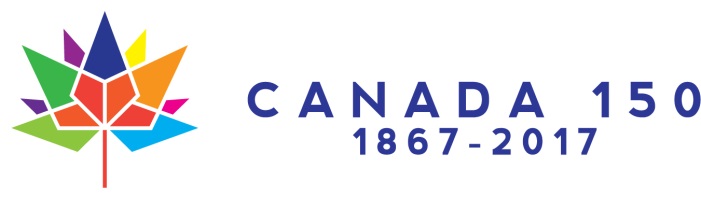 Canada 150 Constituency Award:“Service to Country and Community”Official Nomination Form Page 1 of 2Does the nominee know that he or she has been nominated?   Y    /    NALL NOMINATIONS FORMS MUST BE RETURNED BY THE DEADLINE TO BE CONSIDERED FOR THE AWARD. THE DEADLINE IS 25 AUGUST 2017Questions? Contact: mike.bossio@parl.gc.ca or 1-866-471-3800Canada 150 Constituency Award:“Service to Country and Community”Official Nomination Form Page 2 of 2Name of Nominating Person or OrganizationAddressPhone NumberEmail AddressName of Nominee Age (Optional)Gender (Optional)AddressPhone NumberEmail AddressAll nominations forms should be mailed postage free to:Or scanned and emailed to:Mike Bossio MPAttn: Canada 150 Award20-B Richmond BlvdGreater Napanee, OntarioK7R 4A4mike.bossio@parl.gc.ca  (Subject: Canada 150 Award)Within the space provided, and no more than one additional one-sided page if needed, please provide an explanation for why this person is deserving of the award. 